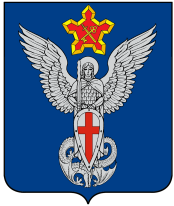 АдминистрацияЕрзовского городского поселенияГородищенского муниципального районаВолгоградской области403010, р.п. Ерзовка, ул. Мелиоративная, дом 2,  тел/факс: (84468) 4-79-15, 4-76-20П О С Т А Н О В Л Е Н И Еот 10 ноября  2016 года                      № 350О создании комиссии по обследованию жилых помещений инвалидов и общего имущества в многоквартирных домах, в которых проживают инвалиды, в целях их приспособления с учетом потребностей инвалидов и обеспечения условий их доступности для инвалидов на территории Ерзовского городского поселения Городищенского муниципального района Волгоградской области            В соответствии с постановлением Правительства Российской Федерации от 09.07.2016 г. № 649 «О мерах по приспособлению жилых помещений и общего имущества в многоквартирном доме с учетом потребностей инвалидов»,ПОСТАНОВЛЯЮ:1. Утвердить порядок создания и работы  комиссии по обследованию жилых помещений инвалидов и общего имущества в многоквартирных домах, в которых проживают инвалиды, в целях их приспособления с учетом потребностей инвалидов и обеспечения условий их доступности для инвалидов на территории Ерзовского городского поселения, согласно приложения № 1.2. Утвердить состав комиссии по обследованию жилых помещений инвалидов и общего имущества в многоквартирных домах, в которых проживают инвалиды, в целях их приспособления с учетом потребностей инвалидов и обеспечения условий их доступности для инвалидов на территории Ерзовского городского поселения, согласно приложения № 2.3. Утвердить план мероприятий по обследованию жилых помещений инвалидов и общего имущества в многоквартирных домах, в которых проживают инвалиды, в целях их приспособления с учетом потребностей инвалидов и обеспечения условий их доступности для инвалидов на территории Ерзовского городского поселения, согласно приложения № 3.4. Настоящее постановление подлежит официальному опубликованию во всех информационных ресурсах администрации Ерзовского городского поселения.5. Контроль за исполнением настоящего постановления оставляю за собой.Глава Ерзовского городского поселения                                                                                 А.А. КурнаковПриложение № 1к Постановлениюадминистрации Ерзовского городского поселения№ 350 от 10.11.2016 годаПорядок создания и работы  комиссии по обследованию жилых помещений инвалидов и общего имущества в многоквартирных домах, в которых проживают инвалиды, в целях их приспособления с учетом потребностей инвалидов и обеспечения условий их доступности для инвалидов на территории Ерзовского городского поселения.1.Общие положения:1.1. Обследование жилых помещений инвалидов и общего имущества в многоквартирных домах, в которых проживают инвалиды, входящих в состав муниципального жилищного фонда, а также частного жилищного фонда, осуществляется муниципальными комиссиями по обследованию жилых помещений инвалидов и общего имущества в многоквартирных домах, в которых проживают инвалиды, в целях их приспособления с учетом потребностей инвалидов и обеспечения условий их доступности для инвалидов, создаваемыми органами местного самоуправления (далее - комиссия). Указанное обследование проводится в соответствии с планом мероприятий, утвержденным органом местного самоуправления соответствующего муниципального образования.2.Порядок создания комиссии:2.1. Цель создания комиссии - оценка приспособления жилого помещения инвалида и общего имущества в многоквартирном доме, в котором проживает инвалид, с учетом потребностей инвалида и обеспечения условий их доступности для инвалида, а также оценки возможности их приспособления с учетом потребностей инвалида в зависимости от особенностей ограничения жизнедеятельности, обусловленного инвалидностью лица, проживающего в таком помещении (далее - обследование), в том числе ограничений, вызванных:а) стойкими расстройствами двигательной функции, сопряженными с необходимостью использования кресла-коляски, иных вспомогательных средств передвижения;б) стойкими расстройствами функции слуха, сопряженными с необходимостью использования вспомогательных средств;в) стойкими расстройствами функции зрения, сопряженными с необходимостью использования собаки-проводника, иных вспомогательных средств;г) задержками в развитии и другими нарушениями функций организма человека.2.2. Решение о создании комиссии принимается в форме постановления главы Ерзовского городского поселения.2.4. В состав  комиссии включаются:а)  ответственные лица за проведение муниципального жилищного контроля;б) представители предприятий жилищно-коммунального хозяйства;в) специалисты администрации.2.5. Состав комиссии утверждается постановление главы Ерзовского городского поселения.3. Порядок работы комиссии:3.1.  Комиссионное обследование проводится в соответствии с планом мероприятий по приспособлению жилых помещений инвалидов и общего имущества в многоквартирных домах, в которых проживают инвалиды, с учетом потребностей инвалидов и обеспечения условий их доступности для инвалидов (далее - план мероприятий) и включает в себя:а) рассмотрение документов о характеристиках жилого помещения инвалида, общего имущества в многоквартирном доме, в котором проживает инвалид (технический паспорт (технический план), кадастровый паспорт и иные документы);б) рассмотрение документов о признании гражданина инвалидом, в том числе выписки из акта медико-социальной экспертизы гражданина, признанного инвалидом;в) проведение визуального, технического осмотра жилого помещения инвалида, общего имущества в многоквартирном доме, в котором проживает инвалид, при необходимости проведение дополнительных обследований, испытаний несущих конструкций жилого здания;г) проведение беседы с гражданином, признанным инвалидом, проживающим в жилом помещении, в целях выявления конкретных потребностей этого гражданина в отношении приспособления жилого помещения;д) оценку необходимости и возможности приспособления жилого помещения инвалида и общего имущества в многоквартирном доме, в котором проживает инвалид, с учетом потребностей инвалида и обеспечения условий их доступности для инвалида.3.2. К участию в работе комиссии могут привлекаться представители организации, осуществляющей деятельность по управлению многоквартирным домом, в котором располагается жилое помещение инвалида, в отношении которого проводится обследование.3.3. Решения, принятые по результатам обследования жилых помещений инвалидов и общего имущества в многоквартирных домах, в которых проживают инвалиды, входящих в состав муниципального жилищного фонда, а также частного жилищного фонда комиссией, принимаются большинством голосов членов комиссии.3.4. Комиссия считается правомочной, если при обследовании присутствуют не менее половины ее членов.3.5. При равенстве голосов членов комиссии решающим является голос председателя комиссии. В случае несогласия с принятым решением члены комиссии вправе выразить свое особое мнение в письменной форме и приложить его к решению комиссии.3.6. По результатам обследования оформляется акт обследования жилого помещения инвалида и общего имущества в многоквартирном доме, в котором проживает инвалид, в целях их приспособления с учетом потребностей инвалида и обеспечения условий их доступности для инвалида (далее - акт обследования), содержащий:а) описание характеристик жилого помещения инвалида, составленное на основании результатов обследования;б) перечень требований из числа требований, предусмотренных разделами III и IV Правил обеспечения условий доступности для инвалидов жилых помещений и общего имущества в многоквартирном доме, утвержденных  Постановлением Правительства РФ от 09.07.2016 № 649 "О мерах по приспособлению жилых помещений и общего имущества в многоквартирном доме с учетом потребностей инвалидов", которым не соответствует обследуемое жилое помещение инвалида (если такие несоответствия были выявлены);в) описание характеристик общего имущества в многоквартирном доме, в котором проживает инвалид, составленное на основании результатов обследования;г) выводы комиссии о наличии или об отсутствии необходимости приспособления жилого помещения инвалида и общего имущества в многоквартирном доме, в котором проживает инвалид, с учетом потребностей инвалида и обеспечения условий их доступности для инвалида с мотивированным обоснованием;д) выводы комиссии о наличии или об отсутствии технической возможности для приспособления жилого помещения инвалида и (или) общего имущества в многоквартирном доме, в котором проживает инвалид, с учетом потребностей инвалида и обеспечения условий их доступности для инвалида с мотивированным обоснованием;е) перечень мероприятий по приспособлению жилого помещения инвалида и общего имущества в многоквартирном доме, в котором проживает инвалид, с учетом потребностей инвалида и обеспечения условий их доступности для инвалида (далее - мероприятия), определяемый на основании настоящих Правил с учетом мнения инвалида, проживающего в данном помещении (в случае, если в акте комиссии сделан вывод о наличии технической возможности для приспособления жилого помещения инвалида и общего имущества в многоквартирном доме, в котором проживает инвалид, с учетом потребностей инвалида и обеспечения условий их доступности для инвалида).3.7. Форма акта обследования утверждается Министерством строительства и жилищно-коммунального хозяйства Российской Федерации.3.8. Перечень мероприятий может включать в себя:а) минимальный перечень мероприятий, финансирование которых осуществляется за счет средств бюджетов муниципального образования в соответствии с утвержденными в установленном порядке муниципальными программами, направленными на обеспечение социальной поддержки инвалидов. В результате проведения таких мероприятий жилое помещение инвалида должно быть приведено в соответствие с требованиями, предусмотренными разделом IV Правил обеспечения условий доступности для инвалидов жилых помещений и общего имущества в многоквартирном доме, утвержденных  Постановлением Правительства РФ от 09.07.2016 № 649 "О мерах по приспособлению жилых помещений и общего имущества в многоквартирном доме с учетом потребностей инвалидов". б) оптимальный перечень мероприятий, финансирование которых может осуществляться за счет средств бюджета субъекта Российской Федерации, бюджетов муниципальных образований в соответствии с утвержденными в установленном порядке государственными и муниципальными программами, направленными на обеспечение социальной поддержки инвалидов. В результате проведения таких мероприятий общее имущество многоквартирного дома, в котором проживает инвалид, должно быть приведено в соответствие с требованиями, предусмотренными разделом III Правил обеспечения условий доступности для инвалидов жилых помещений и общего имущества в многоквартирном доме, утвержденных  Постановлением Правительства РФ от 09.07.2016 № 649 "О мерах по приспособлению жилых помещений и общего имущества в многоквартирном доме с учетом потребностей инвалидов";в) максимальный перечень мероприятий, которые выполняются по специальному заказу инвалида или членов семьи инвалида за счет их средств или средств иных источников финансирования, не запрещенных законодательством Российской Федерации.3.9. В случае если в акте обследования содержится вывод об отсутствии технической возможности для приспособления жилого помещения инвалида и (или) общего имущества в многоквартирном доме, в котором проживает инвалид, с учетом потребностей инвалида и обеспечения условий их доступности для инвалида, то есть о невозможности приспособления жилого помещения инвалида и (или) общего имущества в многоквартирном доме, в котором проживает инвалид, с учетом потребностей инвалида и обеспечения условий их доступности для инвалида без изменения существующих несущих и ограждающих конструкций многоквартирного дома (части дома) путем осуществления его реконструкции или капитального ремонта, комиссия выносит решение о проведении проверки экономической целесообразности такой реконструкции или капитального ремонта многоквартирного дома (части дома) в целях приспособления жилого помещения инвалида и (или) общего имущества в многоквартирном доме, в котором проживает инвалид, с учетом потребностей инвалида и обеспечения условий их доступности для инвалида, а уполномоченный орган обеспечивает ее проведение.3.10. Правила проведения проверки экономической целесообразности реконструкции или капитального ремонта многоквартирного дома (части дома), в котором проживает инвалид, в целях приспособления жилого помещения инвалида и (или) общего имущества в многоквартирном доме, в котором проживает инвалид, с учетом потребностей инвалида и обеспечения условий их доступности для инвалида утверждаются Министерством строительства и жилищно-коммунального хозяйства Российской Федерации.3.11. По результатам проверки экономической целесообразности (нецелесообразности) реконструкции или капитального ремонта многоквартирного дома (части дома), в котором проживает инвалид, в целях приспособления с учетом потребностей инвалида и обеспечения условий их доступности для инвалида комиссия по форме, утвержденной Министерством строительства и жилищно-коммунального хозяйства Российской Федерации, принимает решение:а) об экономической целесообразности реконструкции или капитального ремонта многоквартирного дома (части дома), в котором проживает инвалид, в целях приспособления жилого помещения инвалида и (или) общего имущества в многоквартирном доме, в котором проживает инвалид, с учетом потребностей инвалида и обеспечения условий их доступности для инвалида;б) об экономической нецелесообразности реконструкции или капитального ремонта многоквартирного дома (части дома), в котором проживает инвалид, в целях приспособления жилого помещения инвалида и (или) общего имущества в многоквартирном доме, в котором проживает инвалид, с учетом потребностей инвалида и обеспечения условий их доступности для инвалида.3.12. Результатом работы комиссии является заключение о возможности приспособления жилого помещения инвалида и общего имущества в многоквартирном доме, в котором проживает инвалид, с учетом потребностей инвалида и обеспечения условий их доступности для инвалида или заключение об отсутствии такой возможности. Формы соответствующих заключений утверждаются Министерством строительства и жилищно-коммунального хозяйства Российской Федерации.3.13. Заключение о возможности приспособления жилого помещения инвалида и общего имущества в многоквартирном доме, в котором проживает инвалид, с учетом потребностей инвалида и обеспечения условий их доступности для инвалида выносится комиссией на основании:а) акта обследования;б) решения комиссии об экономической целесообразности реконструкции или капитального ремонта многоквартирного дома (части дома), в котором проживает инвалид, в целях приспособления жилого помещения инвалида и (или) общего имущества в многоквартирном доме, в котором проживает инвалид, с учетом потребностей инвалида и обеспечения условий их доступности для инвалида;3.14. Заключение об отсутствии возможности приспособления жилого помещения инвалида и общего имущества в многоквартирном доме, в котором проживает инвалид, с учетом потребностей инвалида и обеспечения условий их доступности для инвалида выносится комиссией на основании:а) акта обследования;б) решения комиссии об экономической нецелесообразности реконструкции или капитального ремонта многоквартирного дома (части дома), в котором проживает инвалид, в целях приспособления жилого помещения инвалида и (или) общего имущества в многоквартирном доме, в котором проживает инвалид, с учетом потребностей инвалида и обеспечения условий их доступности для инвалида;3.15. Заключение об отсутствии возможности приспособления жилого помещения инвалида и общего имущества в многоквартирном доме, в котором проживает инвалид, с учетом потребностей инвалида и обеспечения условий их доступности для инвалида является основанием для признания жилого помещения инвалида в установленном законодательством Российской Федерации порядке непригодным для проживания инвалида.3.16. Для принятия решения о включении мероприятий в план мероприятий заключение, в течение 10 дней со дня его вынесения направляется комиссией - главе муниципального образования по месту нахождения жилого помещения инвалида.Приложение № 2к Постановлениюадминистрации Ерзовского городского поселения№ 350 от 10.11.2016 годаСОСТАВкомиссии по обследованию жилых помещений инвалидов и общего имущества в многоквартирных домах, в которых проживают инвалиды, в целях их приспособления с учетом потребностей инвалидов и обеспечения условий их доступности для инвалидов на территории Ерзовского городского поселения.Председатель комиссии:Поляничко В.Е.  – заместитель главы администрации Ерзовского городского поселения.Члены комиссии:Азовскова А.С. – главный специалист по общим вопросам делопроизводства, формированию архива, кадровому развитию и информации администрации.Устюгов Д.Н. – ведущий специалист по управлению муниципальным имуществом, землепользованию, землеустройству и контролю за пользованием землей администрации.Шепелев В.Н. – директор МП «Ерзовское».Тимохин Ю.В. – директор МП «СХБ».Приложение № 3к Постановлениюадминистрации Ерзовского городского поселения№ 350 от 10.11.2016 годаПЛАНмероприятий по обследованию жилых помещений инвалидов и общего имущества в многоквартирных домах, в которых проживают инвалиды, в целях их приспособления с учетом потребностей инвалидов и обеспечения условий их доступности для инвалидов на территории Ерзовского городского поселения№ п/пНаименование мероприятияОтветственный исполнитель1рассмотрение документов о характеристиках жилого помещения инвалида, общего имущества в многоквартирном доме, в котором проживает инвалид (технический паспорт (технический план), кадастровый паспорт и иные документы)Председатель комиссии2рассмотрение документов о признании гражданина инвалидом, в том числе выписки из акта медико-социальной экспертизы гражданина, признанного инвалидомПредседатель комиссии3проведение визуального, технического осмотра жилого помещения инвалида, общего имущества в многоквартирном доме, в котором проживает инвалид, при необходимости проведение дополнительных обследований, испытаний несущих конструкций жилого зданияПредседатель комиссии4проведение беседы с гражданином, признанным инвалидом, проживающим в жилом помещении, в целях выявления конкретных потребностей этого гражданина в отношении приспособления жилого помещения;Председатель комиссии5оценка необходимости и возможности приспособления жилого помещения инвалида и общего имущества в многоквартирном доме, в котором проживает инвалид, с учетом потребностей инвалида и обеспечения условий их доступности для инвалидаПредседатель комиссии